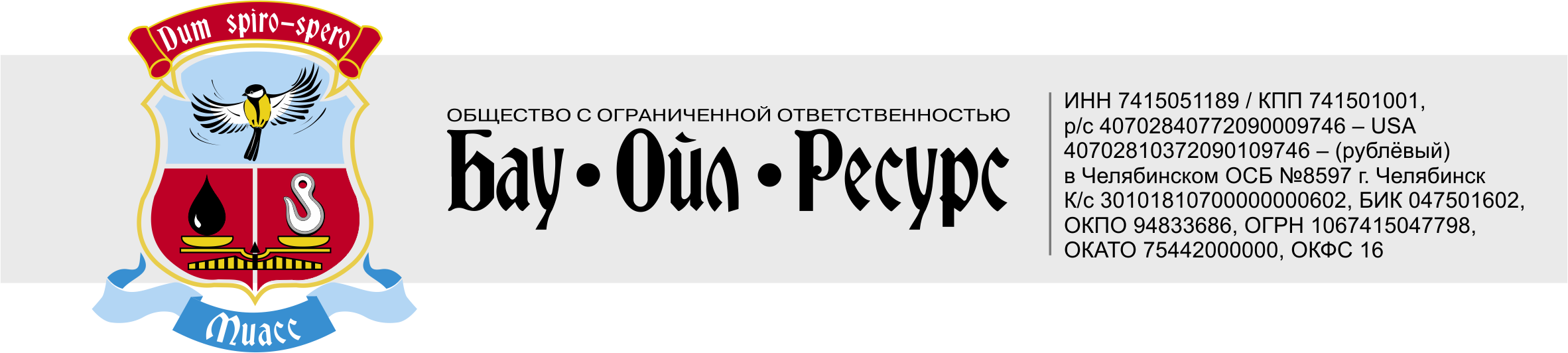 ПРАЙС на автомобили HOWO 2011 г.в.HOWO ZZ3327N3847С самосвал Колесная формула 6х4Переднее расположение гидроцилиндра Подъема кузова. г/п 25 тн.Размеры (мм)Размер кузова (д.ш.в) 5600*2300*1400Толщина металла кузова – пол 8мм, борт 6ммПодогрев кузоваДвигательWD615.95, турбонаддув и интеркуллер, Евро 3, четырехтактный дизель с турбонаддувом, COMMON RAIL.Подогреватель топлива перед запускомРабочий объем 9726 смМаксимальная мощность 336 л.сСистема подогрева кузова с пневматическим управлением, гидромуфта вентилятора.ЦЕНА   2 450 000 (Два миллиона четыреста пятьдесят тысяч) рублей. В Челябинске.HOWO ZZ3407S3867С самосвалКолесная формула 8х4Переднее расположение гидроцилиндра Подъема кузова. г/п 35 тн.Размеры (мм)Размер кузова (д.ш.в) 7800*2300*1400Толщина металла кузова – пол 8мм, борт 6ммПодогрев кузоваДвигательWD615.96, турбонаддув и интеркуллер, Евро 3, четырехтактный дизель с турбонаддувом, COMMON RAIL.Подогреватель топлива перед запускомРабочий объем 9726 смМаксимальная мощность 375 л.сСистема подогрева кузова с пневматическим управлением, гидромуфта вентилятора.ЦЕНА: 2 850 000 (Два миллиона восемьсот пятьдесят тысяч) рублей. В Челябинске.             2 800 000 (Два миллиона восемьсот тысяч) рублей с кузовом L - 6 800 мм.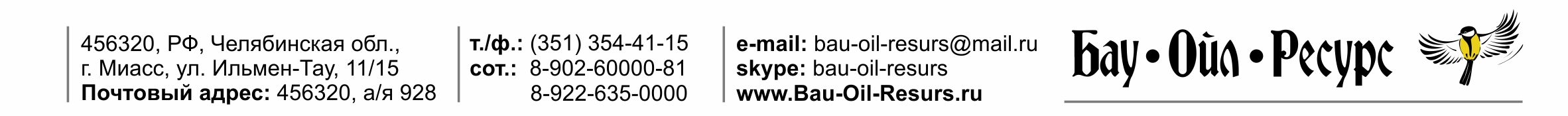 HOWO ZZ3327N3857 самосвал Колесная формула 6х6Переднее расположение гидроцилиндра подъема кузова. HYVA г/п 25 тн.Размеры (мм)Размер кузова (д.ш.в) 5170*2300*1400Толщина металла кузова – пол 8 мм, борт 6 ммПодогрев кузоваДвигательWD615.95, турбонаддув и интеркуллер, Евро 3, четырехтактный дизель, COMMON RAIL.Подогреватель топлива перед запускомРабочий объем 9726 смМаксимальная мощность 336 л.сСистема подогрева кузова с пневматическим управлением, гидромуфта вентилятора.ЦЕНА:  3 250 000 (Три миллиона сто пятьдесят тысяч) рублей на двускатной шиновке.                3 350 000 (Три миллиона триста пятьдесят тысяч) рублей на односкатной шиновке.В Челябинске.HOWO ZZ3327N3647С U 2010 г.в. самосвал с U кузовом         Колесная формула 6х4Переднее  расположение гидроцилиндра подъема кузова. г/п 25 тн.Размеры (мм)Размер кузова (д.ш.в) 5400*2300*1400Толщина металла кузова – пол 12мм, борт 8ммБез подогрева кузоваДвигательWD615.95, турбонаддув и интеркуллер, Евро 3, четырехтактный дизель с турбонаддувом, COMMON RAIL.Подогреватель топлива перед запускомРабочий объем 9726 смМаксимальная мощность 336 л.сГидромуфта вентилятора.ЦЕНА:   2 550 000 (Два миллиона пятьсот пятьдесят тысяч) рублей. В Челябинске.HOWO ZZ4327S3557C седельный тягач Колесная формула 6х6Седельный тягач с нагрузкой на седельно-сцепное устройство до 22 тн. Масса п/прицепа 48 тн.ДвигательWD615.96, турбонаддув и интеркуллер, Евро 3, четырехтактный дизель с турбонаддувом, COMMON RAIL.Максимальная мощность 375 л.сКабинаHW76, 4 амортизатора, сиденье водителя регулируется для различных антропометрических показателей водителей с амортизатором, система отопления и вентиляции кабины, кондиционер, спальное место, магнитола с USB, радио.ЦЕНА: 2 900 000 (Два миллиона девятьсот тысяч) рублей. В Челябинске.HOWO ZZ4327S3247C седельный тягач Колесная формула 6х4Седельный тягач с нагрузкой на седельно-сцепное устройство 22,15 тн. Масса п/прицепа 48ДвигательWD615.96, турбонаддув и интеркуллер, Евро 3, четырехтактный дизель с турбонаддувом, COMMON RAIL Максимальная мощность 375 л.сКабинаHW79, 4 амортизатора, сиденье водителя регулируется для различных антропометрических показателей водителей с амортизатором, система отопления и вентиляции кабины, кондиционер, спальное место, магнитола с USB, радио, холодильник.ЦЕНА: 2 150 000 (Два миллиона сто пятьдесят тысяч) рублей. В Челябинске.HOWO ZZ1327N5847C бортовой Колесная формула 6х4Автомобиль бортовой г/п 30 тн.КузовРазмер кузова (д.ш.в) 9500х2300х300ДвигательWD615.96, турбонаддув и интеркуллер, Евро 3, четырехтактный дизель с турбонаддувом, COMMON RAIL Максимальная мощность 336 л.сКабинаHW76, 4 амортизатора, сиденье водителя пневматическое, регулируется для различных антропометрических показателей водителей с подогревом, система отопления и вентиляции кабины, кондиционер, спальное место, магнитола с USB, радио.ЦЕНА: 2 400 000 (Два миллиона четыреста тысяч) рублей. В Челябинске.HOWO ZZ5327GJBN3847C Миксер Колесная формула 6х4Миксер с объемом цистерны 10 м3ДвигательWD615.96, турбонаддув и интеркуллер, Евро 3, четырехтактный дизель с турбонаддувом, COMMON RAIL Максимальная мощность 336 л.сКабинаHW79, 4 амортизатора, сиденье водителя регулируется для различных антропометрических показателей водителей с амортизатором, система отопления и вентиляции кабины, кондиционер, спальное место, магнитола с USB, радио.ЦЕНА 2: 850 000 (Два миллиона восемьсот пятьдесят тысяч) рублей. В Челябинске.HOWO ZZ5407GJBN3267C Миксер Колесная формула 8х4Миксер с объемом цистерны 12 м3ДвигательWD615.96, турбонаддув и интеркуллер, Евро 3, четырехтактный дизель с турбонаддувом, COMMON RAIL Максимальная мощность 336 л.сКабинаHW79, 4 амортизатора, сиденье водителя регулируется для различных антропометрических показателей водителей с амортизатором, система отопления и вентиляции кабины, кондиционер, спальное место, магнитола с USB, радио.ЦЕНА: 3 050 000 (Три миллиона пятьдесят тысяч) рублей. В Челябинске.HOWO ZZ2327N4657C Бортовой Колесная формула 6х6Автомобиль бортовой г/п 25 тн. Двускатная ошиновкаКузовРазмер кузова (д.ш.в) 7500х2300х800ДвигательWD615.96, турбонаддув и интеркуллер, Евро 3, четырехтактный дизель с турбонаддувом, COMMON RAILМаксимальная мощность 336 л.сКабинаHW76, 4 амортизатора, сиденье водителя пневматическое, регулируется для различных антропометрических показателей водителей с подогревом, система отопления и вентиляции кабины, кондиционер, спальное место, магнитола с USB, радио.ЦЕНА: 2 950 000 (Два миллиона девятьсот пятьдесят тысяч) рублей. В Челябинске.HOWO ZZ2327N5257C Бортовой Колесная формула 6х6Автомобиль бортовой г/п 25 тн. Двускатная ошиновкаКузовРазмер кузова (д.ш.в) 8480х2300х800ДвигательWD615.96, турбонаддув и интеркуллер, Евро 3, четырехтактный дизель с турбонаддувом, COMMON RAILМаксимальная мощность 336 л.сКабинаHW76, 4 амортизатора, сиденье водителя пневматическое, регулируется для различных антропометрических показателей водителей с подогревом, система отопления и вентиляции кабины, кондиционер, спальное место, магнитола с USB, радио.ЦЕНА: 2 970 000 (Два миллиона девятьсот семьдесят тысяч) рублей. В Челябинске.HOWO ZZ2327 Сортиментовоз Колесная формула 6х6Длинна площадки 8м, г/п 25 тн. Двускатная ошиновкаДвигательWD615.96, турбонаддув и интеркуллер, Евро 3, четырехтактный дизель с турбонаддувом, COMMON RAILМаксимальная мощность 336 л.сКабинаHW76, 4 амортизатора, сиденье водителя пневматическое, регулируется для различных антропометрических показателей водителей с подогревом, система отопления и вентиляции кабины, кондиционер, спальное место, магнитола с USB, радио.ЦЕНА: 3 190 000 (Три миллиона сто девяносто тысяч) рублей. В Челябинске.HOWO ZZ2327 Лесовоз с роспуском Колесная формула 6х6Длинна площадки лесовоза 4 м, электролебедка для самопогрузки роспуска на автомобиль. Двускатная ошиновкаДвигательWD615.96, турбонаддув и интеркуллер, Евро 3, четырехтактный дизель с турбонаддувом, COMMON RAILМаксимальная мощность 336 л.сКабинаHW76, 4 амортизатора, сиденье водителя пневматическое, регулируется для различных антропометрических показателей водителей с подогревом, система отопления и вентиляции кабины, кондиционер, спальное место, магнитола с USB, радио.ЦЕНА: 3 870 000 (Три миллиона восемьсот семьдесят тысяч) рублей. В Челябинске.Автомобиль мусоровоз HOWO ZZ1327 Колесная формула 6х4Вместимость - 18 м3, коэффициент уплотнения 5, манипулятор с захватом.ДвигательWD615.96, турбонаддув и интеркуллер, Евро 3, четырехтактный дизель с турбонаддувом, COMMON RAIL Максимальная мощность 336 л.сКабинаHW79, 4 амортизатора, сиденье водителя регулируется для различных антропометрических показателей водителей, система отопления и вентиляции кабины, кондиционер, спальное место, магнитола с USB, радио.ЦЕНА: 3 260 000 (Три миллиона двести шестьдесят тысяч) рублей. В Челябинске.                   Контакты: 8-(351) 354-41-15,   8-902-60000-81,  8-922-635-0000                   Е-mail: Bau-Oil-Resurs@mail.ru                   SKYPE: Bau-Oil-Resurs